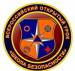 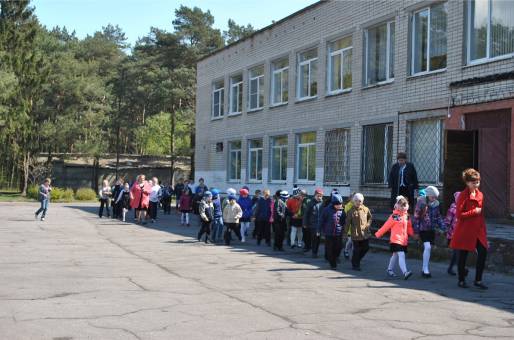 Отработка эвакуации обучающихся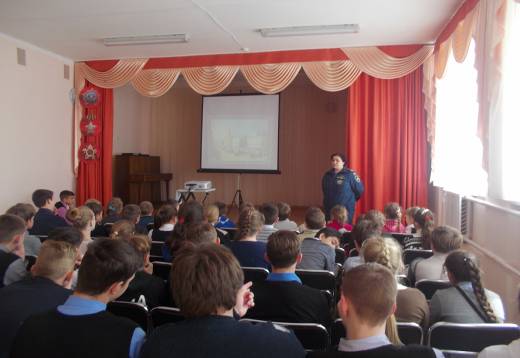 Выступление Балдыковой М.А. с презентацией и показом видеороликов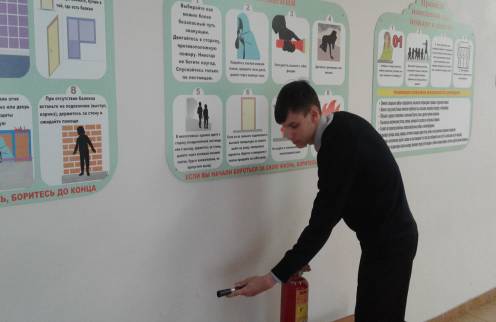 Отработка применения порошкового огнетушителя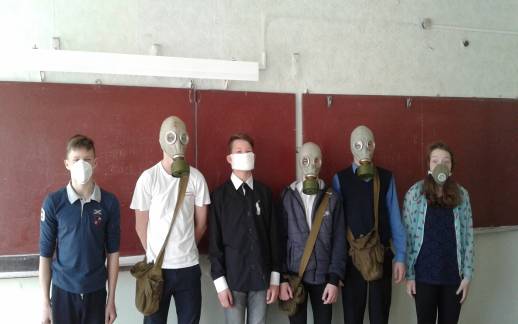 Отработка навыков надевания средств индивидуальной защиты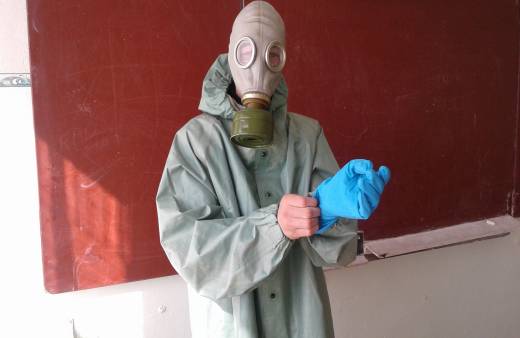 Тренировка надевание ОЗК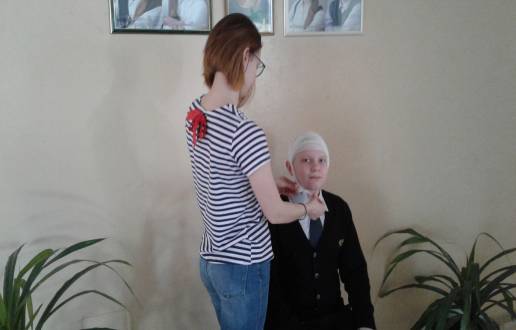 Оказание первой медицинской помощи	В соответствии с письмом Министерства образования Калининградской области от 
15.04.2016 г. № 3458 «О проведении всероссийского открытого урока по основам безопасности жизнедеятельности в общеобразовательных учреждениях» в МБОУ СОШ №3 29 апреля 2016 г. был проведен Всероссийский открытый урок курса «Основы безопасности жизнедеятельности».            Всероссийский открытый урок по ОБЖ проводится в школе ежегодно в целях выработки единых подходов в формировании государственной политики в области безопасности жизнедеятельности.            Основными целями и задачами Всероссийского урока ОБЖ являются пропаганда социальной значимости курса "Основы безопасности жизнедеятельности", поднятие его престижа; пропаганда культуры безопасности жизнедеятельности среди подрастающего поколения; практическая отработка школьниками навыков безопасного поведения в различных условиях; профессиональное ориентирование молодежи на дальнейшую службу (работу) в МЧС России, популяризация профессий спасателя и пожарного; подготовка юношей к службе в Вооруженных Силах России.            Открытый урок – это способ более эффективного усвоения теоретических знаний учебной дисциплины по ОБЖ, отработки практических действий в различных ситуациях, патриотического воспитания и подготовки молодёжи к военной службе, а также повышения престижа профессии защитника Отечества, пожарного и спасателя.           Выбор даты открытого урока не случаен, так как в этот период наша страна отмечает ряд памятных дат: 71-я годовщина Победы в Великой Отечественной войне, 367-летие пожарной охраны России (2016 год в МЧС России объявлен Годом пожарной охраны), а также 30-я годовщина катастрофы на Чернобыльской АЭС. Темой открытого урока в 2016 году стала тема «Пожарный–профессия  героическая».            В рамках открытого урока была проведена отработка эвакуации обучающихся и персонала  при возникновения чрезвычайной ситуации (пожара).  Без паники и хаотичности все школьники организованными колоннами покинули здание и выстроились на школьном дворе.           В мероприятии принимала участие Балдыкова М.А., заместитель начальника главной государственной инспекции по БМР и СГО по пожарному надзору.          Данное мероприятие - это прекрасна возможность сформировать и закрепить у детей правила поведения и выработать психологическую устойчивость при угрозе и возникновении чрезвычайных ситуаций и происшествий. Важно знать и соблюдать правила безопасности, чтобы не допустить чрезвычайных ситуаций.